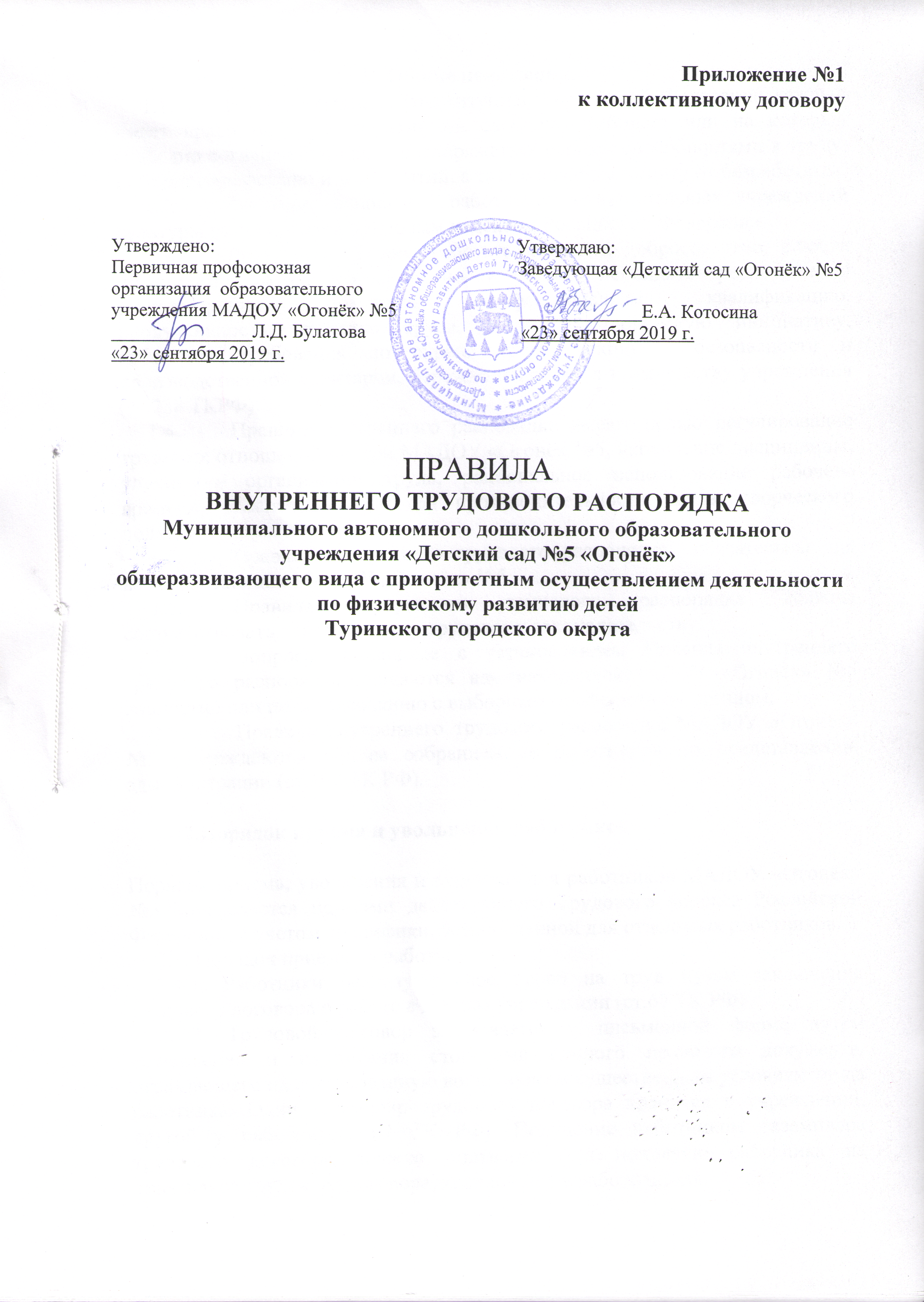 Общие положения.В соответствии с конституцией Российской Федерации каждый имеет право на труд, который он свободно выбирает или на который свободно соглашается, право распоряжаться своими способностями к труду, выбирать профессию и род занятий, а также право на защиту от безработицы.Трудовые отношения работников муниципальных учреждений культуры регулируются Трудовым кодексом Российской Федерации.Работники обязаны работать честно и добросовестно, блюсти дисциплину труда, своевременно и точно исполнять распоряжения администрации, повышать профессионализм, квалификацию, продуктивность, качество труда, развивать творческую инициативу, соблюдать требования по охране труда, технике  безопасности и производственной санитарии, бережно относиться к имуществу учреждения (ст.238 ТКРФ).Правила внутреннего распорядка имеют целью регулирование трудовых отношений внутри МАДОУ «Огонёк №5, укрепление дисциплины, улучшения организации труда, рациональное использование рабочего времени, обеспечение высокой производительности труда, творческого подхода к делу.Правила внутреннего трудового распорядка  обязательны для всех работающих МАДОУ «Огонёк» №5.Правила внутреннего трудового распорядка должны соответствовать действующему трудовому законодательству.Вопросы, связанные с установлением Правила внутреннего трудового распорядка, решаются администрацией МАДОУ «Огонёк» №5 совместно или по согласованию с выборным профсоюзным органом.Правила внутреннего трудового распорядка МАДОУ «Огонёк» №5 утверждаются общим собранием ее работников по представлению администрации (ст.190 ТК РФ).2.Порядок приема и увольнения работниковПорядок приема, увольнения и перемещения работников МАДОУ «Огонёк» №5 определяется нормами действующего Трудового кодекса Российской Федерации с учетом специфики, установленной для отдельных работников.     2.1. Порядок приема на работу:     2.1.1. Работники реализуют свое право на труд путем заключения трудового договора о работе в данном учреждении (ст.67 ТК РФ).     2.1.2. Трудовой договор заключается в письменной форме путем составления и подписания сторонами единого правового документа, отражающего их согласованную волю по всем существенным условиям труда работника. Один экземпляр трудового договора хранится в учреждении, другой у работника(ст.67 ТК РФ). Получение работником экземпляра трудового договора должно подтверждаться подписью работника на экземпляре трудового договора, хранящемся у работодателя.     2.1.3.Если иное не установлено настоящим Кодексом, другими федеральными законами, при заключении трудового договора лицо, поступающее на работу, предъявляет работодателю: - паспорт или другой документ, удостоверяющий личность;- трудовую книжку, за исключением случаев, когда трудовой договор заключается впервые или работник поступает на работу на условиях совместительства;- страховое свидетельство обязательного пенсионного страхования;- документы воинского учета – для военнообязанных и лиц, подлежащих призыву на военную службу;- документы об образовании и (или) о квалификации или наличии специальных знаний- при поступлении на работу, требующую специальных знаний или специальной подготовки;- справку о наличии  (отсутствии) судимости и (или) факта уголовного преследования либо о прекращении уголовного преследования по реабилитирующим основаниям, выданную в порядке и по форме, которые устанавливаются федеральным органом исполнительной власти, осуществляющим функции по выработке и реализации государственной политики и нормативно-правовому регулированию в сфере внутренних дел, -при поступлении на работу, связанную с деятельностью, к осуществлению которой в соответствии с настоящим Кодексом, иным федеральным законом не допускаются лица, имеющие или имевшие судимость, подвергающиеся или подвергавшиеся уголовному преследованию;- справку о том, является или не является лицо  подвергнутым административному наказанию за потребление наркотических средств или психотропных веществ без назначения врача, либо новых потенциально опасных психоактивных веществ, которая выдана в порядке и по форме, которые устанавливаются федеральным органом исполнительной власти осуществляющим функции по выработке и реализации государственной политики и нормативно-правовому регулированию в сфере внутренних дел, при поступлении на работу, связанную с деятельностью, к осуществлению которой в соответствии с федеральными законами не допускаются лица подвергнутые административному наказанию за потребление наркотических средств или психотропных веществ без назначения врача либо новых потенциально опасных психоактивных веществ, до окончания срока, в течение.которого лицо считается подвергнутым административному наказанию.     2.1.4. Лица, принимаемые на работу, требующие специальных знаний в соответствии с ТКХ требованиями или единым тарифно-квалификационным справочником, обязаны предъявить документы, подтверждающие образовательный уровень и профессиональную подготовку. 2.1.5. Кроме перечисленных документов, администрация может потребовать характеристику с последнего места работы, учебы (а также уточнить эту характеристику в организации, ее выдавшей), номер страхового пенсионного свидетельства, индивидуальный номер налогоплательщика.    2.1.6. Прием на работу в МАДОУ «Огонёк»№5 без предъявления перечисленных документов не допускается.    2.1.7. Администрация имеет право проверить профессиональную пригодность работника при приеме на работу следующими способами (на проведении части из них необходимо получить согласие работника):- анализом представленных документов;- собеседованием;- установлением различных испытаний;- установлением испытательного срока до 3 месяцев.   2.1.8. Прием на работу оформляется приказом директора, изданного на основании заключенного трудового договора. Содержание приказа (распоряжения) директора должно соответствовать условиям заключенного трудового договора. Приказ о приеме на работу объявляется работнику под роспись в трехдневный срок со дня фактического начала работы (ст.68 ТК Ф).По требованию работника работодатель обязан выдать ему надлежаще заверенную копию указанного приказа (распоряжения).   2.1.9. Фактическим допущением к работе считается заключение трудового договора, независимо от того, был ли прием на работу оформлен надлежащим образом (ст.67 ТК РФ).   2.1.10. В соответствии с приказом о приеме на работу администрация МАДОУ «Огонёк» №5обязана в недельный срок сделать запись в трудовой книжке работника.По совместительству трудовые книжки ведутся по основному месту работы.   2.1.11. Трудовые книжки работников хранятся в администрацииМАДОУ «Огонёк» №5.   2.1.12. С каждой записью, вносимой на основании приказа в трудовую книжку, администрация обязана ознакомить ее владельца под расписку личной карточке.   2.1.13. На каждого работника МАДОУ ведется личное дело, состоящее:- копии приказа о приеме на работу,-копии документа об образовании и профессиональной подготовке,- копии свидетельства о регистрации брака,- копии трудовой книжки (по совместительству),- выписка из приказов о назначении, поощрении, увольнении, аттестационного листа.Здесь же хранится один экземпляр письменного трудового договора.2.1.14. Заведующая МАДОУ «Огонёк» №5 вправе предложить работнику заполнить листок по учету кадров, автобиографию для приобщения к личному делу.2.1.15. Личное дело работника хранится в МАДОУ «Огонёк» № 5в том числе и после увольнения 75лет.2.1.16. При приеме на работу (до подписания трудового договора) работодатель обязан ознакомить работника  под роспись с учредительными документами и локальными правовыми актами МАДОУ «Огонёк», соблюдение которых для него обязательно, а именно:- Устав МАДОУ «Огонёк»;- Правила внутреннего трудового распорядка;- Должностная инструкция;- инструкция по охране труда;- Правила по технике безопасности, пожарной безопасности, санитарно-гигиенические и другие нормативно-правовые акты;- Коллективный договор.По общему правилу работник не несет ответственности за невыполнение требований нормативно-правовых актов, с которыми не был ознакомлен.2.2. Отказ в приеме на работу:2.2.1. Подбор и расстановка кадров относится к компетенции администрации МАДОУ «Огонёк»№5, поэтому отказ администрации в заключение трудового договора не может быть оспорен в судебном порядке, за исключением случаев, предусмотренных законом.Так, не может быть отказано в приеме на работу (заключение трудового договора) по основаниям статей ТК РФ, а также специалисту в случае, когда учреждение культуры подавало в учебное заведение заявку на такового.Не может быть отказано в приеме на работу по мотивам: пола, расы,национальности и др., указанным в ст.3 ТК РФ; наличия у женщины беременности и детей ( ст.64 ТК РФ); отказа работника от заполнения листка по учету кадров и т.п.В других случаях закон обязывает администрацию обосновать (мотивировать) свой отказ в заключение трудового договора (ст.64 ТК РФ).2.2.2. В соответствии с законом администрация учреждения культурыобязана предоставить работу лицам, ранее состоявшим в трудовых отношениях с данным учреждением, на основании ст.64 ТК РФ, а также уволенным в связи с привлечением к уголовной ответственности, которое последствие было признано незаконным.Законодательством могут быть предусмотрены и другие случаи, когда администрация учреждения культуры обязана заключить трудовой договор с уже работающим некоторое время в учреждении работником.2.3.Перевод на другую работу.2.3.1. Требование от работника выполнения работы, не соответствующей специальности, квалификации, должности, либо с изменением размера заработной платы, льгот и других условий труда, обусловленных трудовым договором, обычно связано с переводом его на другую работу.2.3.2.Перевод на другую работу в пределах МАДОУ «Огонёк» №5 оформляется приказом генерального директора, на основании которого делается запись в трудовой книжке (за исключением временного перевода).2.3.3. Перевод на другую работу без согласия работника возможен лишь в случаях, предусмотренных ст.74 ТК РФ.2.3.4.Закон обязывает директора перевести работника с его согласия на другую работу ( социальная защита работника, охрана его здоровья и др.) в случаях, предусмотренных ст.219, 220, 254 ТК РФ.2.4. Прекращение трудового договора.2.4.1. Прекращение трудового договора может иметь место только по основаниям, предусмотренным законодательством.2.4.2. Работник имеет право расторгнуть трудовой договор, заключенный на неопределенный срок, предупредив об этом администрацию письменно за две недели.При расторжении трудового договора по уважительным причинам, предусмотренным действующим законодательством, администрация может расторгнуть трудовой договор в срок, о котором просит работник.2.4.3. Независимо от причин прекращения трудового договора администрация обязана:- издать приказ об увольнении работника с указанием статьи ТК, послужившей основанием для прекращения договора;-  выдать работнику в день увольнения оформленную трудовую книжку.2.4.4. Работник, предупредивший администрацию о расторжении трудового договора на неопределенный срок, вправе до окончания срока предупреждения отозвать свое заявление. Увольнение в этом случае не производится, если на освободившееся место не приглашен другой работник, которому в соответствии с законом не может быть отказано в заключении трудового договора.Расторжение трудового договора по инициативе администрации допускается по основаниям, предусмотренным законодательством.2.4.5. Днем увольнения считается последний день работы.2.4.6. Записи о причинах увольнения в трудовую книжку должны производиться в точном соответствии с формулировками действующего законодательства.При получении трудовой книжки в связи с увольнением работник расписывается в личной карточке формы Т-2 и в книге учета движения трудовых книжек и вкладышей к ним.Права администрации    3.1. Администрация МАДОУ «Огонёк» №5 имеет право:    3.1.1. на управление учреждением и персоналом, принятия решений в пределах полномочий, установленных Уставом МАДОУ «Огонёк» №5;    3.1.2. на заключение и расторжение трудовых договоров с работниками;    3.1.3. на создание совместно с другими руководителями объединений для защиты своих интересов и на вступление в такие объединения;   3.1.4. на организацию условий труда работников, определяемых по соглашению с собственником организации;   3.1.5. на поощрение работников и применения к ним дисциплинарных мер.   3.2. Обязанности администрации:   3.2.1. соблюдать законы российской Федерации и иные нормативные акты о труде, обеспечивать работникам производственные и социально-бытовые условия, соответствующие правилам и нормам охраны труда, техники безопасности, производственной санитарии, противопожарной защиты;   3.2.2. заключать коллективные договоры (соглашения) по письменному требованию выборного профсоюзного органа или уполномоченного работниками представительного органа;   3.2.3. правильно организовать труд работников, создавая условия для высоких результатов в работе;   3.2.4. обеспечивать строгое соблюдение трудовой и производственной дисциплины;   3.2.5. принимать меры по профилактике производственного травматизма;   3.2.6. поддерживать творческое отношение к труду;   3.2.7. разрабатывать планы социального развития учреждения и обеспечивать их выполнение; 3.2.8. разрабатывать и утверждать правила внутреннего трудового распорядка работников МАДОУ «Огонёк» №5;   3.2.9.  принимать меры по участию работников в управлении МАДОУ «Огонёк» №5 и развивать социальное партнерство;   3.2.10. выплачивать в полном объеме заработную плату;   3.2.11. осуществлять социальное, медицинское и иные виды обязательного страхования работников;   3.2.12. создавать условия, обеспечивающие охрану жизни и здоровья работников, предупреждать их заболеваемость и травматизм, контролировать знание и соблюдение работниками требований инструкций по технике безопасности, производственной    санитарии и гигиены, правил пожарной безопасности.4.Основные права и обязанности работников МАДОУ «Огонёк»4.1. Работник имеет право:   4.1.1. работу, отвечающую его профессиональной подготовке и квалификации;   4.1.2. производственные и социально-бытовые условия, обеспечивающие безопасность и соблюдение требований гигиены труда;   4.1.3. охрану труда;   4.1.4. оплату труда, без какой бы то ни было дискриминации и не ниже размеров, установленных Правительством Российской Федерации и   майских указов Президента Российской Федерации 2018года для работников культуры;   4.1.5. отдых, который установленный федеральным законом максимальной продолжительности рабочего времени и обеспечивается предоставлением еженедельных выходных дней, праздничных нерабочих дней, оплачиваемых отпусков, сокращенного дня ряда профессий, работ и отдельных категорий работников;   4.1.6. профессиональную подготовку, переподготовку и повышение квалификации в соответствии с планами социального развития учреждения;   4.1.7. получение квалификационной категории при успешном прохождении аттестации в соответствии с Типовым положением об аттестации специалистов и руководящих работников муниципальных учреждений культуры;   4.1.8. возмещение ущерба, причиненного здоровью или имущества в связи с работой;   4.1.9. объединение в профессиональные союзы и другие организации, представляющие интересы работников;   4.1.10. досудебную и судебную защиту своих трудовых прав и квалифицированную юридическую помощь;   4.1.11. пособие по социальному страхованию, социальное обеспечение по возрасту, а также в случаях, предусмотренных законами и иными нормативно-правовыми актами;   4.1.12. индивидуальные и коллективные трудовые споры с использованием установленных федеральным законом способов из разрешения, включая право на забастовку;   4.1.13. оплату труда за выполнение обязанностей, не предусмотренных должностными обязанностями, по дополнительному соглашению администрации и работника МАДОУ «Огонёк» №5.   4.2. Основные обязанности работников:   4.2.1. предъявлять при приеме на работу документы, предусмотренные законодательством.   4.2.2. строго выполнять обязанности, возложенные на работника трудовым законодательством, Уставом МАДОУ «Огонёк» №5, правилами внутреннего трудового распорядка, требованиями разделов «Должностные обязанности» и «Должен знать», тарифно-квалификационных характеристик, должностными инструкциями.   4.2.3. вести себя достойно, честно и справедливо относиться к коллегам. Повышать престиж учреждения. Выполнять миссию учреждения.   4.2.4. бережно относится к имуществу учреждения.   4.2.5. в случае невыхода на работу по уважительной причине заблаговременно предупредить администрацию.   4.2.6. больничный лист и другие документы предоставлять руководству учреждения в день выхода на работу.   4.2.7. в случае опоздания либо прогула в момент выхода на работу дать объяснение по данному факту лично руководителю в устной или письменной форме без специального напоминания.5.Рабочее время и время отдыха5.1. Рабочее время работников МАДОУ «Огонёк» №5 в соответствии со ст.91,100 ТК РФ определяется должностными обязанностями, возлагаемыми на них Уставом МАДОУ «Огонёк» №5 и трудовым договором, графиком сменности и расписанием занятий для руководителей кружков и любительских объединений.   5.2. Для работников МАДОУ «Огонёк» №5 устанавливается:- 40-часовая рабочая неделя (городские учреждения),- 36-часовая рабочая неделя (сельские учреждения),- 36 –часовая рабочая неделя для женщин, проживающих на территории сельской местности (постановление Верховного Совета РСФСР, ноябрь 1990г).   5.3. Режим работы учреждения устанавливается локальным правовым актом руководителя учреждения.   5.4. Время начала и окончания работы, перерыв для отдыха и питания устанавливается руководителем учреждения по согласованию с руководителями структурных подразделений в виду специфических особенностей функционирования учреждения и оговаривается в трудовом договоре.   5.5. В силу специфики труда возможна работа в режиме гибкого рабочего времени, что утверждается локальным правовым актом учреждения.   5.6. Время начала и окончания работы регистрируется работником в книге учета рабочего времени.   5.7. Продолжительность рабочего дня работников определяется графиком сменности и утверждается руководителем учреждения.   5.8. Очередность предоставления ежегодных оплачиваемых отпусков устанавливается администрацией с учетом обеспечения нормальной работы учреждения и благоприятных условий для отдыха работников.Разделение отпуска, предоставление отпуска по частям, перенос отпуска полностью или частично на другой год, а также отзыв из отпуска допускается только с согласия работника.Работник имеет право на кратковременный отпуск, без сохранения заработной платы (ст.128 ТК РФ), который оформляется приказом руководителя, в следующих случаях:- смерти близких родственников,регистрации брака, рождения ребенка – до 5 календарных дней,- родителям и женам (мужьям) военнослужащих, сотрудников органов внутренних дел, федеральной противопожарной службы, погибших или умерших вследствие ранения, контузии или увечья, полученных при исполнении обязанностей военной службы (службы), либо вследствие заболевания, связанного с прохождением военной службы (службы)  – до 14 календарных дней в году,- участникам Великой Отечественной войны – до 35 календарных дней в году,- работающим пенсионерам по старости (по возрасту) –до 14 календарных дней в году,- работающим инвалидам – до 60 календарных дней в году,- в других случаях, предусмотренных ТК РФ, иными федеральными законами либо коллективным договором.   5.9. График отпусков составляется каждый календарный год не позднее 1 февраля текущего года и доводится до сведения всех работников.6. Поощрения за успехи в работе   6.1. За образцовое, добросовестное исполнение работниками трудовых обязанностей, продолжительную безупречную работу, общественную деятельность, достижения высоких результатов применяются следующие формы поощрения (ст.191 ТК РФ):- устная благодарность, выдача премии;- объявление благодарности (с занесением в трудовую книжку);- награждение Благодарственным письмом, Почетной грамотой МКУ «Управление культуры, физической культуры, спорта и молодежной политики Туринского городского округа», главы Туринского городского округа, Думы Туринского городского округа, Законодательного собрания Правительства Свердловской области, Губернатора и Правительства Свердловской области, Восточного управленческого округа.Поощрения объявляются приказом или распоряжением (постановлением), доводятся до сведения всего коллектива и заносятся в трудовую книжку.   6.2. За особые трудовые заслуги работники МАДОУ «Огонёк» №5 представляются в вышестоящие организации к награждению:- почетным знаком «За заслуги перед районом»,- присвоение почетных званий и знаков,- правительственными наградами.7. Трудовая дисциплина7.1. Работники обязаны подчиняться администрации, выполнять её указания, связанные с трудовой деятельностью, а также приказы и предписания, доводимые с помощью служебных инструкций или объявлений.     7.2. Работники, независимо от должностного положения, обязаны проявлять взаимную вежливость, уважение, терпимость, соблюдать служебную дисциплину, профессиональную этику.     7.3. За нарушение трудовой дисциплины, т.е. неисполнение или ненадлежащее исполнение по вине работника возложенных на него трудовых обязанностей, администрация МАДОУ «Огонёк» №5 в лице директора вправе применить следующие дисциплинарные взыскания (ст.192 ТК РФ):- замечание,- выговор,- увольнение по соответствующим основаниям.     7.4.  До применения взыскания от нарушителя трудовой дисциплины должно быть затребовано объяснение в письменной форме. Отказ работника дать объяснение не может служить препятствием для применения взыскания.    7.5.  Администрация имеет право вместо применения дисциплинарного взыскания передать вопрос о нарушении трудовой дисциплины на рассмотрение трудового коллектива.    7.6.  Дисциплинарное взыскание не может быть применено позднее одного месяца со дня его обнаружения, не считая болезни работника или пребывания его в отпуске; позднее шести месяцев со дня совершения проступка; позднее двух лет со дня свершения по результатам ревизии или проверки финансово-хозяйственной деятельности. В указанные сроки не включается время производства по уголовному делу.    7.7.  За каждое нарушение трудовой дисциплины может быть применено только одно дисциплинарное взыскание. При применении взысканий должны учитываться тяжесть совершенного проступка, обстоятельства, при которых он был совершен, предшествующая работа и поведение работника.    7.8.  Приказ (распоряжение) о применении дисциплинарного взыскания с указанием мотивов его применения объявляется работнику, подвергнутому взысканию, под расписку в трехдневный срок. Приказ в необходимых случаях доводится до сведения всех работников.    7.9.  Если в течение года со дня применения дисциплинарного взыскания работник не будет подвергнут новому дисциплинарному взысканию, то он считается не подвергавшимся дисциплинарному взысканию.   7.10.  Администрация может снять взыскание в своем приказе до истечения срока, если член коллектива проявил себя как добросовестный работник и показал хорошие результаты.   7.11.  Запись о дисциплинарном взыскании в трудовой книжке работника не производится, за исключением случаев увольнения за нарушение трудовой дисциплины.   7.12.  Дисциплинарное расследование нарушений работником норм профессионального поведения или Устава МАДОУ «Огонёк» №5 может быть проведено только по поступившей на него жалобе, поданной в письменном виде, копия которой должны быть передана данному работнику.8. Техника безопасности и производственная санитария    8.1.  Каждый работник обязан соблюдать требования по технике безопасности и производственной санитарии, предусмотренные действующими законами и иными нормативными актами, а также выполнять указания органов Федеральной инспекции труда при Министерстве труда и социальной защиты населения, предписания совместных с профсоюзом комиссий по охране труда.   8.2.  Все работники, включая администрацию, обязаны проходить обучение, инструктаж, проверку знаний, правил, норм и инструкций по охране труда и технике безопасности в порядке и в срок, которые установлены для определенных видов работ и профессий.   8.3.  Служебные инструкции должны содержать предписания всякий раз, когда необходимо дополнить указанные выше общие предписания, применяемые во всех случаях.   8.4.  Руководители структурных подразделений МАДОУ обязаны выполнять предписания по технике безопасности, относящиеся к работе, выполняемой подчиненными лицами, контролировать реализацию таких предписаний.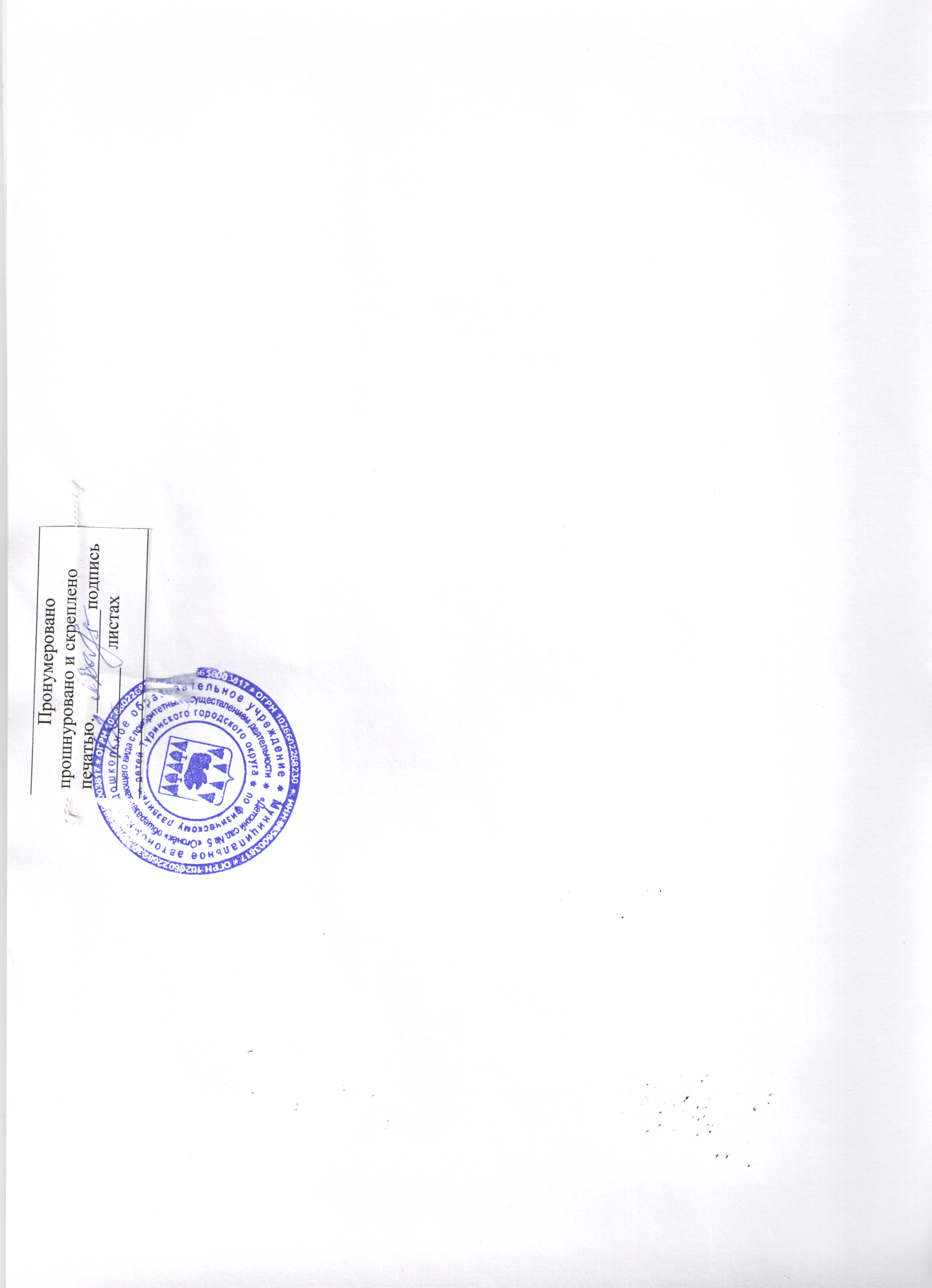 